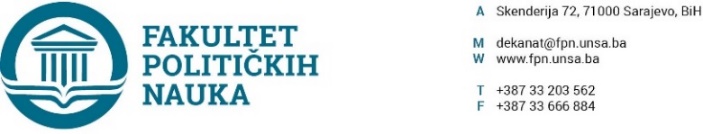 Broj: 02-1-  1254      -1/19Sarajevo, 12.11.2019. god.	Na osnovu člana 103. Zakona o visokom obrazovanju ("Službene novine Kantona Sarajevo" broj 33/17), člana 104. i 201. Statuta Univerziteta br. 01-1093-3/18 od 28.11.2018.godine, na sjednici Vijeća Fakulteta održanoj 12.11.2019. godine   d o n e s e n   j ePRIJEDLOG ODLUKEo utvrđivanju potrebe i prijedloga raspisivanja konkursa za izbor akademskog osobljaČlan 1.Donosi se  Prijedlog odluke o utvrđivanju potrebe za akademskim osobljem  i to:NASTAVNIK (izbor u naučnonastavno zvanje vanredni profesor)  za naučnu oblast „Sociologija“.............................................. 1 izvršioc (puno radno vrijeme).Član 2. Odluku dostaviti Senatu Univerziteta u Sarajevu na dalji postupak.Član 3. Odluka je konačna nakon što na istu da saglasnost Senat Univerziteta u Sarajevu.Član 4.Na osnovu utvrđene potrebe za akademskim osobljem raspisati konkurs u skladu sa Zakonom o visokom obrazovanju Kantona Sarajevo i Statutom Univerziteta u Sarajevu.Obrazloženje: Na sjednici odsjeka Sociologije članovi Odsjeka predložili su i podržali pokretanje procedure za izbor u više zvanje i raspisivanje Kokursa  za izbor nastavnika u naučnonastvno zvanje vanredni profesor  na naučnu oblast Sociologija, što je u skladu sa Dinamičkim planom napredovanja. Shodne tome, na sjednici Vijeća održanoj 12.11.2019. godine, donesena je Odluka kao u gore navedenom.  Dostaviti:1. Senatu Univerziteta,		                                                     PREDSJEDAVAJUĆI VIJEĆA2. materijal za Vijeća,			                                    3. a/a.			                                                              ____________________________  			                           		                                               Prof.dr. Sead TurčaloAkt obradila: Umihana MahmićAkt odobrio i kontrolisao: Prof.dr. Elvis Fejzić